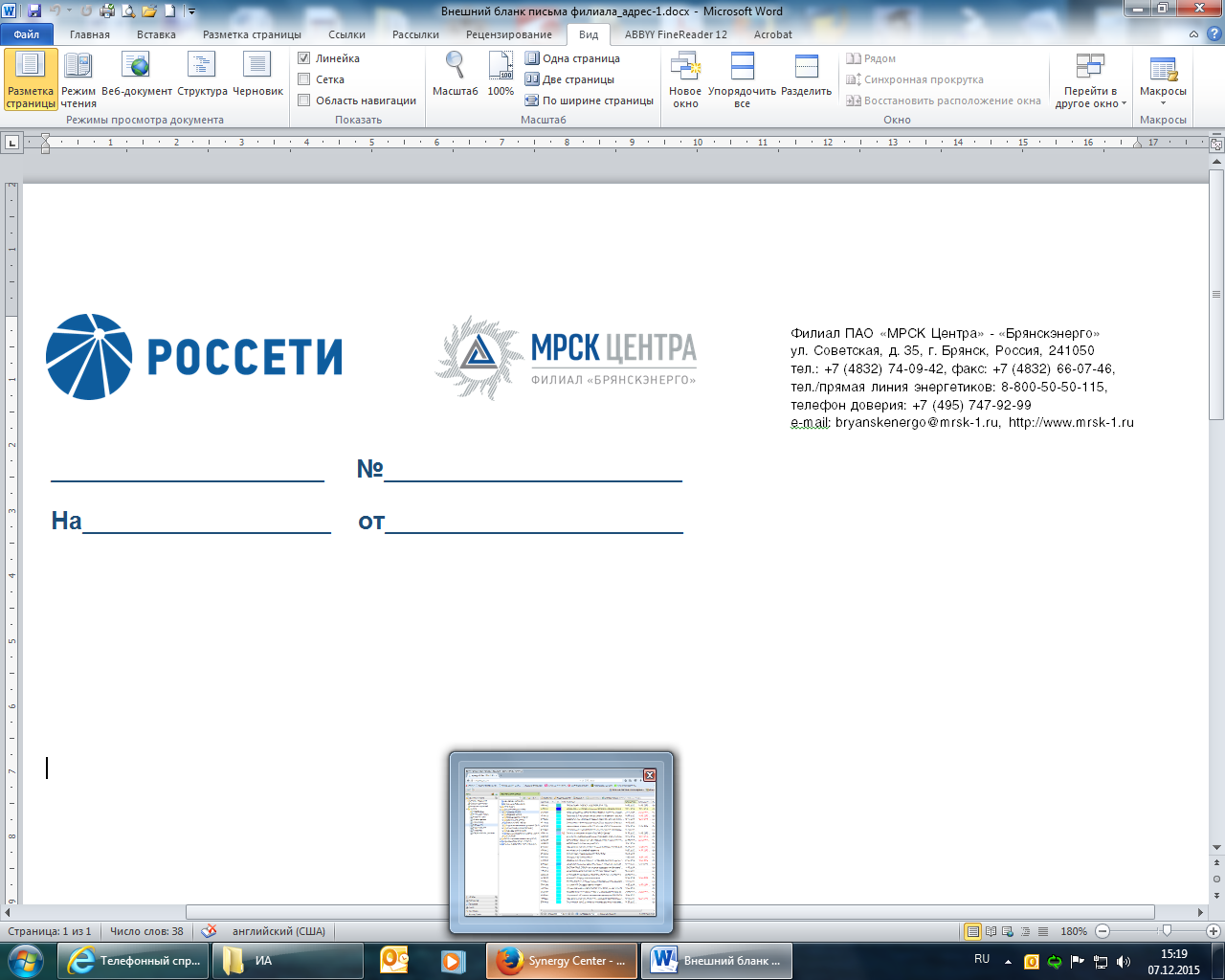 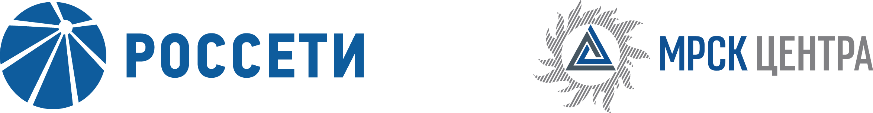 Уведомление №1об изменении условий извещения и закупочной Документации открытого запроса предложений для заключения Договора поставки запасных частей к выключателям для нужд ПАО «МРСК Центра» (филиала «Брянскэнерго»), (опубликовано на официальном сайте Российской Федерации для размещения информации о размещении заказов www.zakupki.gov.ru, на электронной торговой площадке ПАО «Россети» etp.rosseti.ru № 31807031244 от 16.10.2018 года, а также на официальном сайте ПАО «МРСК Центра» www.mrsk-1.ru в разделе «Закупки»):Организатор запроса предложений ПАО «МРСК Центра», расположенный по адресу: РФ, 127018, г. Москва, 2-я Ямская ул., д. 4, (контактное лицо: Кузнецов Павел Николаевич, контактный телефон (4832) 67-23-68, вносит изменения в извещение и закупочную Документацию открытого запроса предложений для заключения Договора поставки запасных частей к выключателям для нужд ПАО «МРСК Центра» (филиала «Брянскэнерго»);Внести изменения в извещение и закупочную документацию и изложить в следующей редакции:Дата окончания срока приема заявок: 12.11.2018 12:00 [GMT +3]Дата и время окончания срока публикации протокола вскрытия конвертов: 12.11.2018 23:00 [GMT +3]
Дата и время подведения итогов: 12.12.2018 12:00.Пункт 8 извещения:  «Заявки представляются до 12 часов 00 минут, по московскому времени,  12.11.2018 года».Пункт 3.3.11.5 закупочной документации:  «…Организатор заканчивает предоставлять ответы на запросы разъяснений в 12:00 «10» декабря 2018 года …».Пункт 3.4.1.3 закупочной документации: «…Заявки на ЭТП могут быть поданы до 12:00 «12» ноября 2018 года, при этом предложенная Участником в Письме о подаче оферты (подраздел 5.1) цена должна соответствовать цене, указанной Участником на «котировочной доске» ЭТП…»Примечание:По отношению к исходной редакции извещения и закупочной документации открытого запроса предложений для заключения Договора поставки запасных частей к выключателям для нужд ПАО «МРСК Центра» (филиала «Брянскэнерго») внесены следующие изменения:изменен крайний срок предоставления ответов на запросы разъяснений;изменены крайний срок подачи заявок, дата рассмотрения заявок и подведения итогов закупки.	В части, не затронутой настоящим уведомлением, Участники руководствуются извещением и закупочной документацией открытого запроса предложений для заключения Договора поставки запасных частей к выключателям для нужд ПАО «МРСК Центра» (филиала «Брянскэнерго»), (опубликовано на официальном сайте Российской Федерации для размещения информации о размещении заказов www.zakupki.gov.ru, на электронной торговой площадке ПАО «Россети» etp.rosseti.ru  № 31807031244 от 16.10.2018 года, а также на официальном сайте ПАО «МРСК Центра» www.mrsk-1.ru в разделе «Закупки»).Председатель закупочной комиссии –  Заместитель генерального директора – директор филиала ПАО «МРСК Центра» - «Брянскэнерго»	                   Косарим А.И.